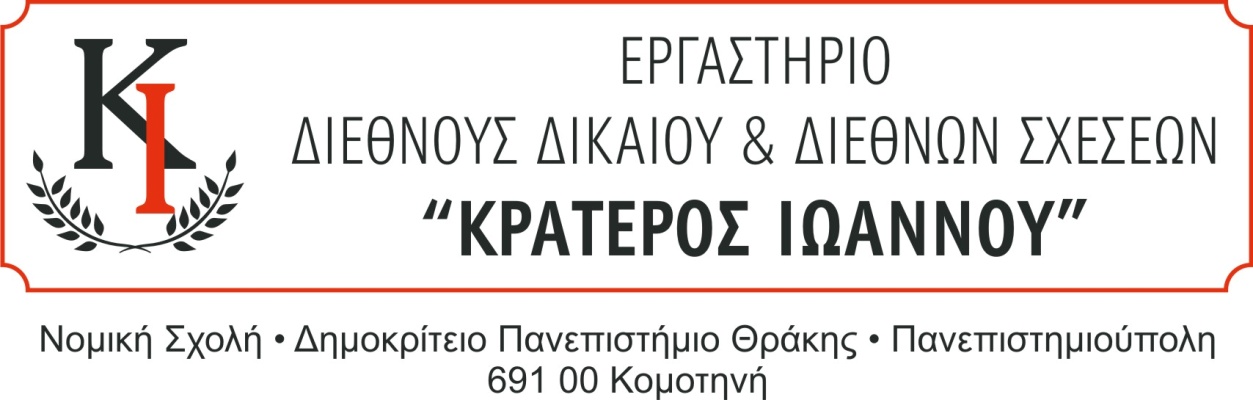 «ΕΠΙΣΤΗΜΟΝΙΚΗ ΗΜΕΡΙΔΑ ΣΤΗ ΜΝΗΜΗ ΚΡΑΤΕΡΟΥ ΙΩΑΝΝΟΥ»ΠΑΡΑΣΚΕΥΗ 14 ΟΚΤΩΒΡΙΟΥ 2022, 17:30 μμ.Χώρος ΔιεξαγωγήςΑΜΦΙΘΕΑΤΡΟ ΤΕΛΕΤΩΝ ΝΟΜΙΚΗΣ  ΣΧΟΛΗΣ,ΝΟΜΙΚΗ ΣΧΟΛΗ, ΔΠΘ.ΠΑΝΕΠΙΣΤΗΜΙΟΥΠΟΛΗ, ΚΟΜΟΤΗΝΗΗ εκδήλωση θα διεξαχθεί με φυσική παρουσία (τήρηση όλων των προβλεπόμενων υγειονομικών μέτρων) και ταυτόχρονη μετάδοση με live streaming στην πλατφόρμα του Εργαστηρίου στο Facebook και το κανάλι της Νομικής Σχολής ΔΠΘ στο YouTube. Θα δοθούν διπλώματα παρακολούθησης (Εγγραφές στην είσοδο του Αμφιθεάτρου 16:45-17:20)Πρόγραμμα17:30: Έναρξη Ημερίδας-Χαιρετισμοί17:45-18:30: Διάλεξη στη Μνήμη Κρατερού Ιωάννου«Η ΣΥΜΒΑΣΗ ΤΩΝ ΗΝΩΜΕΝΩΝ ΕΘΝΩΝ ΓΙΑ ΤΟ ΔΙΚΑΙΟ ΤΗΣ ΘΑΛΑΣΣΑΣ 40 ΧΡΟΝΙΑ ΜΕΤΑ: ΑΠΟΤΙΜΗΣΗ ΚΑΙ ΝΕΕΣ ΠΡΟΚΛΗΣΕΙΣ»Δρ. ΑΝΑΣΤΑΣΙΑ ΣΤΡΑΤΗΕΜΠΕΙΡΟΓΝΩΜΩΝ ΠΡΕΣΒΕΥΤΗΣ ΣΥΜΒΟΥΛΟΣ ΥΠΕΞ18:30-18:40 Διάλειμμα 18:45-20:30: Παρουσίαση Συλλογικής Μελέτης Ομάδας Μελών του ΕργαστηρίουΟΙ ΕΛΛΗΝΟ-ΤΟΥΡΚΙΚΕΣ ΘΑΛΑΣΣΙΕΣ ΔΙΑΦΟΡΕΣ ΣΤΟ ΑΙΓΑΙΟ ΚΑΙ ΤΗΝ ΑΝΑΤΟΛΙΚΗ ΜΕΣΟΓΕΙΟ. ΜΙΑ ΝΟΜΙΚΗ ΑΝΑΛΥΣΗ Συντονιστής Μελέτης: Αθανάσιος Πεφτίνας, Υποψήφιος Διδάκτωρ, Πανεπιστήμιο της ΟξφόρδηςΕρευνητική Ομάδα: Εμμανουήλ Αμανιός, Διομήδης Παπαδόπουλος, Ιωάννης Μπάμνιος, Ευαγγελία Κουτσογιαννάκη, Αλεξάνδρα Κριαρή, Κωνσταντίνος ΑυγητίδηςΕισηγήσειςΑθανάσιος Πεφτίνας: Παρουσίαση της Έρευνας – Βασικών Εννοιών της ΔιαφοράςΓιάννης Μπάμνιος: Επέκταση της Αιγιαλίτιδας Ζώνης στο Αιγαίο και Νοτίως της Κρήτης		      «Γκρίζες Ζώνες» και Αμφισβήτηση Εδαφικής κυριαρχίας επί ΝήσωνΛιάνα Κουτσογιαννάκη: Εναέριος Χώρος και FIR 			Συνορεύουσα ΖώνηΜάνος Αμανιός: Το Καθεστώς Αποστρατικοποίησης των Νήσων του Ανατολικού Αιγαίου και της Δωδεκανήσου Αλεξάνδρα Κριαρή: Οριοθέτηση Υφαλοκρηπίδας-ΑΟΖ – Επήρεια των Νήσων20:40: Κλείσιμο Ημερίδας